INDICAÇÃO NºAssunto: Solicita a execução de limpeza, corte de mato e retirada de lixo e entulhos na Avenida Florencia Anselmo de Lucca, conforme especifica.Senhor Presidente:INDICO, ao Sr. Prefeito Municipal, nos termos do Regimento Interno desta Casa de Leis, que se digne determinar à Secretaria competente que proceda a execução de limpeza, corte de mato e retirada de lixo e entulhos na Avenida Florencia Anselmo de Lucca, Bairro jardim Monte Verde.A presente solicitação visa a atender a pedidos de moradores do referido bairro, que solicitam a remoção e limpeza do lixo.SALA DAS SESSÕES, 29 de novembro de 2018.HIROSHI BANDO    Vereador – Vice-Presidente – PP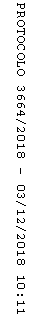 